Start of 1st changeRequirements for UE<Unchanged sections skipped>3.1.2 Security requirementsEditor’s note: The requirement TS62_3.1.2_REQ_001 may need updating when 3GPP have completed their work related to traffic categories.End of 1st changeStart of 2nd changeRequirements for Modem-Centric UE<Unchanged sections skipped> Requirements on securityEnd of 2nd changeStart of 3rd changeRequirements for OS-Centric UE<Unchanged sections skipped>Requirements on security End of changesPaul.Gosden@membergateway.onmicrosoft.comChange Request FormPaul.Gosden@membergateway.onmicrosoft.comChange Request Form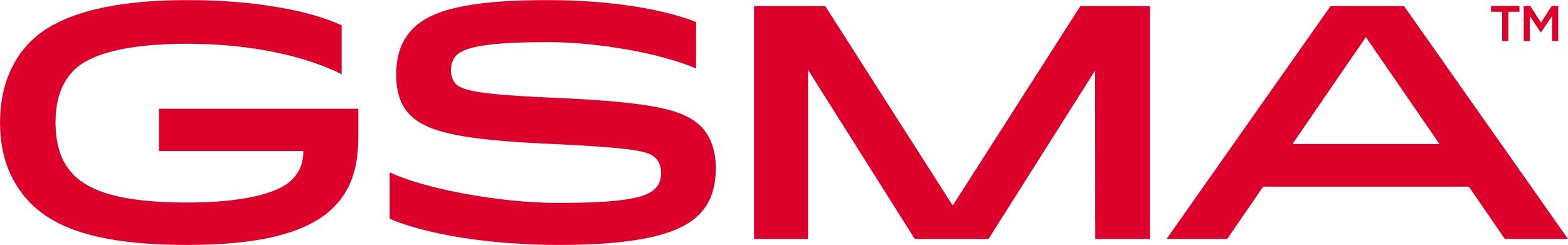 TSGNS#30 Doc 007TS.62 v0.8.16 CR1038 v03 Update to traffic category qualification requirementsDocument Summary Document Summary Official Document Number,  Document Title and Version Number  TS.62 UE Requirements related to network slicing using URSP Specification (v0.8.16)Official Document TypeNon-binding Permanent Reference DocumentChange Request Security ClassificationNon-confidentialIs this a new document or a Major or Minor Change?Minor ChangeWill this Change Request result in a Major or Minor version update?Minor version updateThis document is forApprovalInput Editor and OrganisationMungal Dhanda (Qualcomm), Salman Nomani (Verizon), David Niu (Telstra), Susana Maria Sabater (Vodafone), Shuzhen Chen (China Telcom), Kun (Honor), Paolo Ferrabone (Telecom Italia)Additional ContributorsIssuing Group/ProjectTSGNSApproving Group/ProjectTSG/ISAGChange Request Creation Date2023-07-14What are the reasons for and benefits of creating this new document or Change Request?The CR proposes that user control of which applications can use which traffic categories does not apply to Internet and IMS traffic categories. The main purpose of allowing the user to control which application can use which traffic categories is so that user is in control as to which applications can use premium-rate service.For user centric UEs, such as smartphones, telephony and internet are basic services, and these should be business as usual for UE supporting traffic categories. Furthermore, some basic mobile services are mandated by regulation and specification cannot circumvent such regulations.User control of which traffic categories can be used by an application acts as a filter and does not block connection requests.If the application requested traffic category is not passed on to the URSP rule matching logic than other TD components, if any, will be used to select a matching URSP rule.In the case if no TD components are provided to URSP rule matching logic or none of the provided TD components match any of the rules than “Match all” rule will be used. Depending on URSP rules configured by MNO, the “Match all” rule may not provide the required connection capability e.g., it may not be suitable for IMS traffic and/or Internet traffic.For the reasons, it is recommended user is not allowed to block basic services and services mandated by regulation.TS62_3.1.2_REQ_001The UE/OS SHALL ensure that an application requesting access to a traffic category is qualified to access it.Note: The qualification rule and process are UE/OS-specific and are outside the scope of this document.TS62_3.1.2_REQ_002The UE/OS SHOULD provide a means for the user to allow and disallow access, per application, to traffic categories other than the Internet traffic categor.Note: The means by which the UE/OS provides the choice to the user is UE/OS-specific.TS62_3.1.2_REQ_003When a URSP rule with "Application descriptors" TD component, as defined in [2], is being evaluated for applicability, the UE/OS SHALL ensure that the application information being matched against that TD component is associated with the application that requested the network connection.TS62_3.2.3_REQ_001The OS SHALL ensure that an application requesting access to a traffic category other than the default Internet traffic category is qualified to access it.Minimum Applicability: Modem-Centric Type 1 UENote: The qualification rule and process are OS-specific and are outside the scope of this document.TS62_3.2.3_REQ_002The UE/OS SHOULD provide a means for the user to allow and disallow access, per application, to traffic categories other than the Internet traffic categor.Note: The means by which the UE/OS provides the choice to the user is UE/OS-specific.TS62_3.2.3_REQ_003When a URSP rule with "Application descriptors" TD component as defined in [2] is being evaluated for applicability, the OS SHALL ensure that the application information being matched against that TD component is associated with the application that requested the network connection.Minimum Applicability: Modem-Centric Type 1 UETS62_3.3.3_REQ_001The OS SHALL ensure that an application requesting access to a traffic category is qualified to access it.Minimum Applicability: OS-Centric Type 1 UENote: The qualification rule and process are OS-specific and is outside the scope of this document.TS62_3.3.3_REQ_002The UE/OS SHOULD provide a means for the user to allow and disallow access, per application, to traffic categories other than the Internet traffic categor.Note: The means by which the UE/OS provides the choice to the user is UE/OS-specific.TS62_3.3.3_REQ_003When a URSP rule with "Application descriptors" TD component as defined in [2] is being evaluated for applicability, the OS SHALL ensure that the application information being matched against that TD component is associated with the application that requested the network connection.Minimum Applicability: OS-Centric Type 1 UE